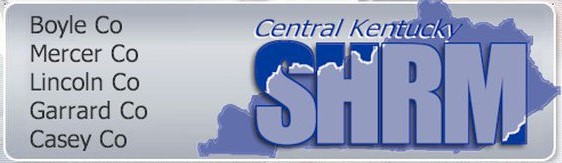 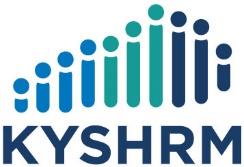 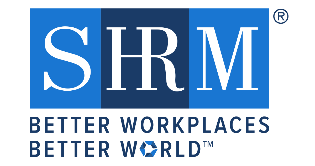 Dear Potential CKSHRM Member,
On behalf of the Board, I would like to formally invite you to become a member of Central Kentucky Society for Human Resource Management, a SHRM affiliate. You qualify for this exclusive privilege based on your experience and commitment to the HR profession.
Our organization is an indispensable resource for Human Resource professionals throughout the region.  Our members represent individuals who recognize the importance of our professional affiliation for staying current on HR changes and trends and networking. As a member, you will be able to continue your professional development, grow your contacts and collaborate with others with similar challenges.Joining is easy visit www.ckshrm.org and click join now or complete the below and submit payment.We look forward to welcoming you to our chapter community.
Sincerely,
Joanne PrewittPresident Elect/Membership ChairP.S. Our first meeting is in FebruaryMEMBERSHIP APPLICATION 			 Total Due: $60 National Member        $85 Non-National MemberPayment Method: (circle)	 Check		Cash		Card/PayPalFull Name: ________________________________________________________ Title: ______________________________
Company Name: ______________________________________________________________________________________
Address: ________________________________ City: _______________________ State: ______  Zip code:________	E-mail Address:________________________________________________________
Phone number:________________________________________________________National SHRM member identification number: _________________________________Certification: (circle) 	PHR	SPHR	SHRM-CP    SHRM-SCP   PayPal or Check CHECK made payable to: CKSHRMMail this completed form with payment to:CKSHRM   POB 2326   Danville   Kentucky   40423-1753  or email to jprewitt@nescoresource.com with PayPal paymentCKSHRM Board Approval Signature: ________________________________________Date: _________________________Regular Member:Regular Member:Regular Member:50% or more of your time is devoted to human resource activities50% or more of your time is devoted to human resource activities50% or more of your time is devoted to human resource activities50% or more of your time is devoted to human resource activities50% or more of your time is devoted to human resource activities50% or more of your time is devoted to human resource activities50% or more of your time is devoted to human resource activities50% or more of your time is devoted to human resource activities50% or more of your time is devoted to human resource activities50% or more of your time is devoted to human resource activities50% or more of your time is devoted to human resource activitiesPrincipal person responsible for human resource activities, but less than 50% of your time is devoted to those activitiesPrincipal person responsible for human resource activities, but less than 50% of your time is devoted to those activitiesPrincipal person responsible for human resource activities, but less than 50% of your time is devoted to those activitiesPrincipal person responsible for human resource activities, but less than 50% of your time is devoted to those activitiesPrincipal person responsible for human resource activities, but less than 50% of your time is devoted to those activitiesPrincipal person responsible for human resource activities, but less than 50% of your time is devoted to those activitiesPrincipal person responsible for human resource activities, but less than 50% of your time is devoted to those activitiesPrincipal person responsible for human resource activities, but less than 50% of your time is devoted to those activitiesPrincipal person responsible for human resource activities, but less than 50% of your time is devoted to those activitiesPrincipal person responsible for human resource activities, but less than 50% of your time is devoted to those activitiesPrincipal person responsible for human resource activities, but less than 50% of your time is devoted to those activitiesPrincipal person responsible for human resource activities, but less than 50% of your time is devoted to those activitiesPrincipal person responsible for human resource activities, but less than 50% of your time is devoted to those activitiesPrincipal person responsible for human resource activities, but less than 50% of your time is devoted to those activitiesPrincipal person responsible for human resource activities, but less than 50% of your time is devoted to those activitiesPrincipal person responsible for human resource activities, but less than 50% of your time is devoted to those activitiesPrincipal person responsible for human resource activities, but less than 50% of your time is devoted to those activitiesPrincipal person responsible for human resource activities, but less than 50% of your time is devoted to those activitiesPrincipal person responsible for human resource activities, but less than 50% of your time is devoted to those activitiesPrincipal person responsible for human resource activities, but less than 50% of your time is devoted to those activitiesPrincipal person responsible for human resource activities, but less than 50% of your time is devoted to those activitiesFaculty member in human resource management or specialized phase of personnel at an accredited college or universityFaculty member in human resource management or specialized phase of personnel at an accredited college or universityFaculty member in human resource management or specialized phase of personnel at an accredited college or universityFaculty member in human resource management or specialized phase of personnel at an accredited college or universityFaculty member in human resource management or specialized phase of personnel at an accredited college or universityFaculty member in human resource management or specialized phase of personnel at an accredited college or universityFaculty member in human resource management or specialized phase of personnel at an accredited college or universityFaculty member in human resource management or specialized phase of personnel at an accredited college or universityFaculty member in human resource management or specialized phase of personnel at an accredited college or universityFaculty member in human resource management or specialized phase of personnel at an accredited college or universityFaculty member in human resource management or specialized phase of personnel at an accredited college or universityFaculty member in human resource management or specialized phase of personnel at an accredited college or universityFaculty member in human resource management or specialized phase of personnel at an accredited college or universityFaculty member in human resource management or specialized phase of personnel at an accredited college or universityFaculty member in human resource management or specialized phase of personnel at an accredited college or universityFaculty member in human resource management or specialized phase of personnel at an accredited college or universityFaculty member in human resource management or specialized phase of personnel at an accredited college or universityFaculty member in human resource management or specialized phase of personnel at an accredited college or universityFaculty member in human resource management or specialized phase of personnel at an accredited college or universityFaculty member in human resource management or specialized phase of personnel at an accredited college or universityFaculty member in human resource management or specialized phase of personnel at an accredited college or universityAffiliate Member:Affiliate Member:Affiliate Member:None of the above, but work in a closely related field and have an interest in the purposes of CKSHRMNone of the above, but work in a closely related field and have an interest in the purposes of CKSHRMNone of the above, but work in a closely related field and have an interest in the purposes of CKSHRMNone of the above, but work in a closely related field and have an interest in the purposes of CKSHRMNone of the above, but work in a closely related field and have an interest in the purposes of CKSHRMNone of the above, but work in a closely related field and have an interest in the purposes of CKSHRMNone of the above, but work in a closely related field and have an interest in the purposes of CKSHRMNone of the above, but work in a closely related field and have an interest in the purposes of CKSHRMNone of the above, but work in a closely related field and have an interest in the purposes of CKSHRMNone of the above, but work in a closely related field and have an interest in the purposes of CKSHRMNone of the above, but work in a closely related field and have an interest in the purposes of CKSHRMNone of the above, but work in a closely related field and have an interest in the purposes of CKSHRMNone of the above, but work in a closely related field and have an interest in the purposes of CKSHRMNone of the above, but work in a closely related field and have an interest in the purposes of CKSHRMNone of the above, but work in a closely related field and have an interest in the purposes of CKSHRMNone of the above, but work in a closely related field and have an interest in the purposes of CKSHRMNone of the above, but work in a closely related field and have an interest in the purposes of CKSHRMNone of the above, but work in a closely related field and have an interest in the purposes of CKSHRMField work in: For profit: For profit: State nature of interest in CKSHRM:State nature of interest in CKSHRM:State nature of interest in CKSHRM:State nature of interest in CKSHRM:State nature of interest in CKSHRM:Student Member:Student Member:Student Member:Full-time student in accredited college or university with a bona-fide interest in human resource managementFull-time student in accredited college or university with a bona-fide interest in human resource managementFull-time student in accredited college or university with a bona-fide interest in human resource managementFull-time student in accredited college or university with a bona-fide interest in human resource managementFull-time student in accredited college or university with a bona-fide interest in human resource managementFull-time student in accredited college or university with a bona-fide interest in human resource managementFull-time student in accredited college or university with a bona-fide interest in human resource managementFull-time student in accredited college or university with a bona-fide interest in human resource managementFull-time student in accredited college or university with a bona-fide interest in human resource managementFull-time student in accredited college or university with a bona-fide interest in human resource managementFull-time student in accredited college or university with a bona-fide interest in human resource managementFull-time student in accredited college or university with a bona-fide interest in human resource managementFull-time student in accredited college or university with a bona-fide interest in human resource managementFull-time student in accredited college or university with a bona-fide interest in human resource managementFull-time student in accredited college or university with a bona-fide interest in human resource managementFull-time student in accredited college or university with a bona-fide interest in human resource managementFull-time student in accredited college or university with a bona-fide interest in human resource managementFull-time student in accredited college or university with a bona-fide interest in human resource managementFull-time student in accredited college or university with a bona-fide interest in human resource managementCollege:Major: Major: State nature of interest in human resource management:  State nature of interest in human resource management:  State nature of interest in human resource management:  State nature of interest in human resource management:  State nature of interest in human resource management:  State nature of interest in human resource management:  State nature of interest in human resource management:  State nature of interest in human resource management:  State nature of interest in human resource management:  MEMBERSHIP RESPONSIBILITIES: (find at www.ckshrm.org)MEMBERSHIP RESPONSIBILITIES: (find at www.ckshrm.org)MEMBERSHIP RESPONSIBILITIES: (find at www.ckshrm.org)MEMBERSHIP RESPONSIBILITIES: (find at www.ckshrm.org)MEMBERSHIP RESPONSIBILITIES: (find at www.ckshrm.org)MEMBERSHIP RESPONSIBILITIES: (find at www.ckshrm.org)MEMBERSHIP RESPONSIBILITIES: (find at www.ckshrm.org)MEMBERSHIP RESPONSIBILITIES: (find at www.ckshrm.org)MEMBERSHIP RESPONSIBILITIES: (find at www.ckshrm.org)MEMBERSHIP RESPONSIBILITIES: (find at www.ckshrm.org)MEMBERSHIP RESPONSIBILITIES: (find at www.ckshrm.org)MEMBERSHIP RESPONSIBILITIES: (find at www.ckshrm.org)MEMBERSHIP RESPONSIBILITIES: (find at www.ckshrm.org)I have read and agree to abide by the Code of EthicsI have read and agree to abide by the Code of EthicsI have read and agree to abide by the Code of EthicsI have read and agree to abide by the Code of EthicsI have read and agree to abide by the Code of EthicsI have read and agree to abide by the Code of EthicsI have read and agree to abide by the Code of EthicsI have read and agree to abide by the Code of EthicsI have read and agree to abide by the Code of EthicsI have read and agree to abide by the Code of EthicsI have read and agree to abide by the current BylawsI have read and agree to abide by the current BylawsI have read and agree to abide by the current BylawsI have read and agree to abide by the current BylawsI have read and agree to abide by the current BylawsI have read and agree to abide by the current BylawsI have read and agree to abide by the current BylawsI have read and agree to abide by the current BylawsI have read and agree to abide by the current BylawsI have read and agree to abide by the current Bylaws